公 开 招 标 文 件（政府采购电子交易项目）宁波中穗招标有限公司二〇二二年十二月目  录第一章  公开招标采购公告	1第二章  采购需求	4第三章  投标人须知	6第四章  评标办法及评分标准	14第五章  采购合同主要条款	22第六章  投标文件格式	28电 子 交 易 须 知1.本项目通过政府采购云平台实行在线电子投标，投标人应先安装政采云电子交易客户端，并按照招标文件和政府采购云平台的要求，通过政采云电子交易客户端编制并加密投标文件，投标人未按规定加密的投标文件，政府采购云平台将予以拒收。    政采云电子交易客户端请自行前往“浙江政府采购网-下载专区-电子交易客户端”进行下载，在线电子投标具体操作流程详见《供应商项目采购-电子招投标操作指南》。2.标前准备：各供应商应在开标前应确保成为浙江省政府采购网正式注册入库供应商，并完成CA数字证书办理（供应商CA申领操作指南：为保证信息传输的保密性、数据交换的完整性、发送信息的不可否认性及对交易者身份的确认，政采云网上招投标实行CA登录，CA申领有关业务说明链接如下：https://help.zcygov.cn/web/site_2/2018/11/07/2367.html，完成CA数字证书办理预计一周左右，请供应商自行把握时间）。因未注册入库、未办理CA数字证书等原因造成无法获取采购文件、无法投标或投标失败等后果由供应商自行承担。3.采购文件网上获取：已注册政采云平台账号的供应商登录后可免费下载采购文件，采购文件网上获取操作指南链接如下：https://service.zcygov.cn/#/knowledges/CW1EtGwBFdiHxlNd6I3m/6IMVAG0BFdiHxlNdQ8Na（电脑登录账号后浏览）4.投标文件制作：（1）应按照本项目招标文件和政采云平台的要求编制、加密并递交投标文件。供应商在使用系统进行投标的过程中遇到涉及平台使用的任何问题，可致电政采云平台技术支持热线400-881-7190或政采云服务专员电话0574-63917219。（2）投标人通过政采云平台电子投标工具制作投标文件，电子投标工具链接如下：http://zfcg.czt.zj.gov.cn/bidClientTemplate/2020-10-01/12975.html，政府采购项目电子交易管理操作指南链接如下：https://service.zcygov.cn/#/knowledges/CW1EtGwBFdiHxlNd6I3m/7GyLXW0BXgMSmLUuYuPM（电脑登录账号后观看）；https://service.zcygov.cn/#/knowledges/CW1EtGwBFdiHxlNd6I3m/6IMVAG0BFdiHxlNdQ8Na（电脑登录账号后浏览）。5.业务相关联系人和联系电话CA咨询（汇信公司）客服热线：400-888-4636CA咨询（天谷公司）客服热线： 400-087-8198 政采云平台客服电话：4008817190第一章  公开招标采购公告项目概况实景三维宁波建设（数字孪生空间底座建设） 项目的潜在供应商应在（http://zfcg.czt.zj.gov.cn）浙江政府采购网政采云平台注册登记，获取（下载）招标文件，并于2023年1月12日9：00（北京时间）前递交（上传）投标文件。一、项目基本情况1.项目编号：NBZS-202211498G2.项目名称：实景三维宁波建设（数字孪生空间底座建设）3.预算金额：150万元4.最高限价：150万元5.采购需求：标项名称： 实景三维宁波建设（数字孪生空间底座建设）数量：1项项目基本概况介绍：具体内容见采购需求。6.合同履约期限：合同签订后，2023年12月底前递交最终成果稿。7.本项目不接受联合体投标。二、申请人的资格要求1.满足《中华人民共和国政府采购法》第二十二条规定；未被(www.creditchina.gov.cn)“信用中国”、（www.ccgp.gov.cn）中国政府采购网列入失信被执行人、重大税收违法案件当事人名单、政府采购严重违法失信行为记录名单。2.落实政府采购政策需满足的资格要求：无3.本项目的特定资格要求：无三、获取招标文件1.时间：公告发布之日起至2022年12月29日，每天上午00:00至12:00，下午12:00至23:59（北京时间，线上获取法定节假日均可，线下获取文件法定节假日除外）。2.地点（网址）：浙江政府采购云平台（www.zcygov.cn）。3.方式：潜在供应商需在政采云平台注册登记，登录政采云平台www.zcygov.cn/在线申请获取采购文件（进入“项目采购”应用，在获取采购文件菜单中选择项目，申请获取采购文件）。4.售价（元）：0四、提交投标文件截止时间、开标时间和地点提交投标文件截止时间：2023年1月12 日9:00（北京时间）。投标地点（网址）：登录政府采购云平台（www.zcygov.cn）在线投标，并进行解密（解密时间为提交投标文件截止时间后30分钟内）。开标时间：2023年1月12日9:00（北京时间）。开标地点（网址）：本项目通过“政府采购云平台”实行在线电子投标，供应商应在线参加开标。五、公告期限自本公告发布之日起5个工作日。六、其他补充事宜1.供应商认为采购文件使自己的权益受到损害的，可以自获取采购文件之日或者采购文件公告期限届满之日起7个工作日内，对采购文件需求的以书面形式向采购人提出质疑，对其他内容的以书面形式向采购人和采购代理机构提出质疑。质疑供应商对采购人、采购代理机构的答复不满意或者采购人、采购代理机构未在规定的时间内作出答复的，可以在答复期满后十五个工作日内向同级政府采购监督管理部门投诉。质疑函范本、投诉书范本请到浙江政府采购网下载专区下载。2.落实的政策：《政府采购促进中小企业发展管理办法》（财库〔2020〕46号）、《浙江省财政厅关于进一步加大政府采购支持中小企业力度助力扎实稳住经济的通知》（浙财采监〔2022〕8号）、《关于促进残疾人就业政府采购政策的通知》（财库[2017]141号）、《关于政府采购支持监狱企业发展有关问题的通知》（财库[2014]68号）。3.投标与开标注意事项：3.1供应商需按照《浙江省政府采购供应商注册及诚信管理暂行办法》（浙财采监字〔2009〕28号）的规定在“浙江政府采购网”政采云平台注册登记的，成为浙江省政府采购注册供应商。并完成CA数字证书办理。因未注册入库、未办理CA数字证书等原因造成无法投标或投标失败等后果由供应商自行承担。3.2单位负责人为同一人或者存在直接控股、管理关系的不同供应商，不得参加同一标项的投标。除单一来源采购项目外，为本项目提供整体设计、规范编制或者项目管理、监理、检测等服务的供应商，不得再参加本项目的投标；供应商不得为该整体项目或其中分项目前期工作提供过设计、编制、管理等服务的法人及附属单位。3.3不同投标文件上传的为同一网卡地址，或同一IP地址的为无效投标文件，并作为供应商之间串通响应处理。3.4供应商上传平台的是后缀为.jmbs的加密文件，递交给招标代理公司的是后缀为.bfbs的备份文件，未及时解密的责任自负。3.5本项目实行网上投标，采用电子投标文件。若供应商参与投标，自行承担投保过程中的一切费用。七、对本次采购提出询问、质疑、投诉，请按以下方式联系1.采购人信息 名  称：宁波市自然资源和规划局  地  址：鄞州区和济街9号  项目联系人：高老师 项目联系方式：0574-89187569质疑联系人：杨老师质疑联系方式：0574-891873382.采购代理机构信息 名    称：宁波中穗招标有限公司  地    址：宁波市翠柏路89号宁波工程学院公共培训平台大楼A座1109室  项目联系人（询问）：马倩倩 李梦 求华勇  项目联系方式（询问）：0574-87400706  质疑联系人：俞力甩 质疑联系方式：0574-87151163 3.同级政府采购监督管理部门 名    称：宁波市政府采购管理办公室   联  系  人 ：李老师  监督投诉电话：0574-89388042第二章  采购需求项目背景为深入贯彻习近平总书记关于加快建设数字中国重要论述，全面遵循省委省政府数字化改革决策部署，奋力推进市委市政府关于数字孪生城市建设要求，围绕宁波市全域、全空间、全要素数字孪生底座相关需求，为有效保障我市实景三维“一张图”的全面性、现势性，搭建数字孪生应用空间底座，推进自然资源和城市综合治理体系和治理能力现代化。根据《自然资源部信息化建设总体方案》《全市三维实景数据库建设方案》《宁波市基础测绘“十四五”规划》等文件要求，开展实景三维宁波建设（数字孪生空间底座建设）项目。工作内容：（一）实景三维数据脱敏脱密1.实景三维脱敏脱密技术方案、技术路线制定；2.实景三维涉密数据内容处理。（二）数字孪生空间底座建设1.编制全市数据建设总体实施方案、技术标准，开展技术培训、技术支持、试点区域数据生产； 2.全市建筑和院落实体数据质量核查、整合。（三）全市实景三维数据整合检查、整合全市实景三维模型数据，面积约3360平方千米。1.三维实景数据质量检查分析，数据坐标系统、图幅标准化，数据间裁切整合； 2.数据按区域和项目两种模式进行组织入库。进度要求合同签订后，2023年12月底前递交最终成果稿。成果要求（一）成果内容1.全市三维实景数据库；2.全市建筑和院落实体数据库。（二）成果形式包括纸质和电子文件两种方式。商务需求第三章  投标人须知前附表一、总  则（一）适用范围本采购文件适用于本采购项目的招标、投标、评标、定标、验收、合同履约、付款等行为（法律、法规另有规定的，从其规定）。（二）定义1.“采购人”系指组织本次招标的采购单位。2.“供应商”系指向采购人提交投标文件的单位或个人。3.“产品”系指供方按采购文件规定，须向采购人提供的一切货物、保险、税金、工具、手册及其它有关技术资料和材料。4.“服务”系指招标文件规定供应商须承担的需完成本项目所需的服务的义务。5.“项目”系指投标人按采购文件规定向采购人提供的产品和服务。6.“书面形式”包括信函、传真、电报、电子邮件等。7.“★”系指实质性要求条款。（三）采购方式本次采购采用公开招标方式进行。（四）投标委托供应商如委派授权代表出席开标会议，授权代表须携带有效身份证件。如投标人代表不是法定代表人，须有法定代表人出具的授权委托书并在投标文件中提供投标人代表身份证正反面复印件（投标文件正本用原件，副本可用复印件，格式见第六部分）。（五）投标费用不论投标结果如何，投标人均应自行承担所有与投标有关的全部费用。（六）联合体投标本项目不接受联合体投标。（七）转包与分包本项目不允许转包，未经采购人书面同意不得分包。（八）特别说明★1.投标人应仔细阅读采购文件的所有内容，按照采购文件的要求提交投标文件，并对所提供的全部资料的真实性承担法律责任。★2.投标人在投标活动中提供任何虚假材料，其投标无效，并报监管部门查处；（九）关于分公司投标除银行、保险、石油石化、电力、电信、移动、联通等行业允许分公司投标外，其余不允许分公司投标。如允许分公司投标的，需提供具有法人资格的总公司的营业执照原件扫描件及授权书，授权书须加盖总公司公章。总公司可就本项目或此类项目在一定范围或时间内出具授权书。已由总公司授权的，总公司取得的相关资质证书对分公司有效。（十）关于知识产权本项目最终成果的知识产权归采购人所有。供应商应保证提供服务过程中不会侵犯任何第三方的知识产权。若发生第三方知识产权纠纷，采购人保留追究责任的权利。（十一）质疑和投诉1.供应商认为采购文件、采购过程、中标或者成交结果使自己的权益受到损害的，须在应知其利益受损之日起七个工作日内以书面形式向采购人、采购代理机构提出质疑。供应商应当在法定质疑期内一次性提出针对同一采购程序环节的质疑。2.提出质疑的供应商应当是参与所质疑项目采购活动的供应商。未依法获取采购文件的，不得就采购文件提出质疑；未提交投标文件的供应商，视为与采购结 果没有利害关系，不得就投标截止时间后的采购过程、采购结果提出质疑。3.供应商提出质疑应当提交质疑函和必要的证明材料，质疑函应当以书面形式（需符合财政部令第94号政府采购质疑和投诉办法要求）提出。4.接收书面质疑函的方式：质疑人可通过送达、邮寄、传真、邮件的形式提交书面质疑函，通过邮寄方式提交的书面质疑函以被质疑人签收邮件之日为收到书面质疑文件之日，通过传真方式提交的书面质疑函以被质疑人收到书面质疑文件原件之日为收到书面质疑文件之日。被质疑人处理质疑联系部门：本采购文件第一章中采购代理机构的有关联系方式。5.供应商对采购人或采购代理机构的质疑答复不满意或者采购人或采购代理机构未在规定时间内作出答复的，可以在答复期满后十五个工作日内向同级采购监管部门投诉，投诉须采用书面形式（需符合财政部令第94号政府采购质疑和投诉办法要求）。二、采购文件（一）采购文件的构成本采购文件由以下部分组成：1.公开招标采购公告；2.采购需求；3.投标人须知；4.评标办法及评分标准；5.采购合同主要条款；6.投标文件格式；7.本项目采购文件的澄清、答复、修改、补充的内容。（二）投标人的风险投标人没有按照采购文件要求提供全部资料，或者投标人没有对采购文件在各方面作出实质性响应是投标人的风险，并可能导致其投标被拒绝。（三）采购文件的澄清与修改 1.采购人可主动的或在解答投标人提出的澄清问题时对采购文件进行必要的澄清或者修改的，在发布招标公告的网站上发布更正公告，更正公告为采购文件的组成部分，一经在网站发布，视同已通知所有采购文件的收受人。澄清或者修改的内容可能影响投标文件编制的，更正公告在投标截止时间至少15日前发出。不足15日的，顺延提交投标文件截止时间。2.澄清或者修改的内容可能影响投标文件编制的，采购代理机构将以书面形式通知所有获取采购文件的潜在投标人，并对其具有约束力。投标人在收到上述通知后，应及时向采购代理机构确认。投标人未回复的，视同已知晓澄清或者修改的内容。因潜在供应商原因或通讯线路故障导致通知逾期送达或无法送达，采购代理机构不因此承担任何责任，有关的招标采购活动可以继续有效进行。3.如更正公告有重新发布电子采购文件的，潜在供应商应下载最新发布的电子采购文件制作投标文件。4.潜在供应商在规定的时间内未对采购文件提出疑问、质疑或要求澄清的，将视其为无异议。对采购文件中描述有歧义或前后不一致的地方，评标委员会有权进行评判，但对同一条款的评判应适用于每个投标人。三、投标文件的编制（一）投标文件的组成投标文件由资格证明文件、商务技术文件和报价文件三部分组成。1.资格证明文件包括以下内容：（1）资格证明材料承诺函（格式见附件）；（2）有效营业执照（供应商为企业、个体工商户时提供）或有效的事业单位法人证书（供应商为事业单位时提供）或有效的执业许可证（供应商为非企业专业服务机构时提供，如律师事务所）或有效的自然人身份证明（供应商为自然人时提供）复印件；（3）供应商认为需要的其他资料（如有需提供）2.商务技术文件包括以下内容：（1）评委打分索引表（格式见附件）；（2）法定代表人的身份证明或法定代表人授权书（格式见附件）；（3）投标人基本情况说明（格式见附件）；（4）类似项目业绩表（格式见附件）；（5）商务条款偏离表（格式见附件）；（6）项目负责人简介（格式见附件）；（7）项目人员配置（格式见附件）；（8）技术条款偏离表（格式见附件）；（9）评分标准或采购文件需要提供的证明材料（具体详见评分标准，格式自拟）；（10）投标人认为有必要提交的其他商务技术说明文件和资料。3.报价文件包括以下内容：（1）投标函（格式见附件）；（2）开标一览表（格式见附件）；（3）投标分项报价表（格式见附件）；（4）中小企业声明函（若有，格式见附件）；本项目为非专门面向中小企业采购的项目，如果供应商和制造商均为小微企业，提供《中小企业声明函》。如未按照要求提供，将不得享受评标标准中注明的针对小微企业的价格扣除优惠。（5）残疾人福利性单位声明函（若有，格式见附件）；（6）投标人针对报价需要说明的其他文件和说明。4.上述组成投标文件的各项资料中本招标文件的有规定格式的，应统一按本招标文件的规定格式填写。未有规定格式的资料，投标人应自行编制，但至少要包含以上要求的内容。5.投标文件在提供对投标产品技术条款响应表的应答时，对招标文件有技术数值要求的参数，应以投标货物的具体技术数值据实应答；对于招标文件无数值要求的参数的应答，应作出明确、直接、无导致两种理解可能的应答。（二）投标文件的语言及计量1.投标文件以及投标人与采购人就有关投标事宜的所有来往函电，均应以中文汉语书写。除签名、盖章、专用名称等特殊情形外，以中文汉语以外的文字表述的投标文件视同未提供。2.投标计量单位，采购文件已有明确规定的，使用采购文件规定的计量单位；采购文件没有规定的，应采用中华人民共和国法定计量单位（货币单位：人民币元），否则视同未响应。（三）投标报价1.投标报价应按采购文件中相关附表格式填写。2.投标文件只允许有一个报价，有选择的或有条件的报价将不予接受。（四）投标文件的有效期★1.自投标截止日起 90 天投标文件应保持有效，有效期不足的投标文件将被拒绝。2.在特殊情况下，采购人可与投标人协商延长投标书的有效期，这种要求和答复均以书面形式进行。3.投标人可拒绝接受延期要求。同意延长有效期的投标人，不能修改投标文件。 4.中标人的投标文件自开标之日起至合同履行完毕止均应保持有效。（五）投标文件的盖章、签署、份数、要求及效力1.供应商应按本采购文件规定的格式和顺序编制、装订投标文件，投标文件要求有目录并标注页码，投标文件内容不完整、编排混乱导致投标文件被误读、漏读或者查找不到相关内容的，是供应商的责任。2.投标文件的份数：本项目供应商应准备以下投标文件：（1）上传到政府采购云平台的电子投标文件（含资格证明文件、商务技术文件、报价文件）1份；（2）以U盘存储的电子备份投标文件（含资格证明文件、商务技术文件、报价文件）1份（非强制项）；（3）评标结束后，本项目的中标供应商仍需提供叁套与电子投标文件一致的纸质投标文件（一正二副），如不一致，以电子投标文件为准。 3.电子投标文件：供应商应根据“政采云供应商项目采购-电子招投标操作指南”及本采购文件规定的格式和顺序编制电子投标文件并进行关联定位。4.投标文件的效力：投标文件的启用，按先后顺位分别为“电子加密投标文件”→“电子备份投标文件”。在下一顺位的投标文件启用时，前一顺位的投标文件自动失效。（六）投标文件的包装、递交、修改和撤回1.以U盘存储的电子备份投标文件用封袋密封后递交。2.投标文件的包装封面上应注明供应商名称、供应商地址、投标文件名称（电子备份投标文件）、投标项目名称、项目编号、子包号，并加盖供应商公章。3.未按规定密封或标记的投标文件将被拒绝，由此造成投标文件被误投或提前拆封的风险由供应商承担。4.供应商在投标截止时间之前，可以对已提交的电子备份投标文件进行修改或撤回，并书面通知招标采购单位。投标截止时间后，供应商不得撤回、修改投标文件。修改后重新递交的电子备份投标文件应当按本采购文件的要求签署、盖章和密封。5.供应商应当在投标截止时间前完成电子投标文件的传输递交，并可以补充、修改或者撤回电子投标文件。补充或者修改电子投标文件的，应当先行撤回原文件，补充、修改后重新传输递交。投标截止时间前未完成传输的，视为撤回投标文件。投标、响应截止时间后传输递交的投标、响应文件，将被拒收。（七）投标无效的情形实质上没有响应采购文件要求的投标将被视为无效投标，投标人不得通过修正或撤销不合要求的偏离或保留从而使其投标成为实质上响应的投标。投标无效情形详见第四章《评标办法及评分标准》。（八）特别说明1.本项目 非 专门面向中小企业采购。2.本项目对应的中小企业划分标准所属行业：其他未列明行业。3.中小企业是指中华人民共和国境内依法设立，依据国务院批准的中小企业划分标准确定的小型企业和微型企业，但与大企业的负责人为同一人，或者与大企业存在直接控股、管理关系的除外。符合中小企业划分标准的个体工商户，在政府采购活动中视同中小企业。国务院批准的中小企业划分标准：具体见工信部联企业[2011]300号。4.在政府采购活动中，供应商提供的货物、工程或者服务符合下列情形的，可享受小型、微型企业（以下简称小微企业）的价格扣除：（1）在货物采购项目中，货物由小微企业制造，即货物由小微企业生产且使用该小微企业商号或者注册商标；（2）在工程采购项目中，工程由小微企业承建，即工程施工单位为小微企业；（3）在服务采购项目中，服务由小微企业承接，即提供服务的人员为小微企业依照《中华人民共和国劳动合同法》订立劳动合同的从业人员。以联合体形式参加政府采购活动，联合体各方均为小微企业的，联合体视同小微企业。5.在货物采购项目中，供应商提供的货物既有中小企业制造货物，也有大型企业制造货物的，不享受的小微企业价格扣除。6.对于非专门面向中小企业采购的采购项目，小微企业报价给予 20%的扣除，用扣除后的价格参加评审。接受大中型企业与小微企业组成联合体或者允许大中型企业向一家或者多家小微企业分包的采购项目，对于联合协议或者分包意向协议约定小微企业的合同份额占到合同总金额30%以上的，可给予联合体6％的价格扣除，用扣除后的价格参与评审。组成联合体或者接受分包的小微企业与联合体内其他企业、分包企业之间存在直接控股、管理关系的，不享受价格扣除优惠政策。7.采购活动过程中，对供应商的“中小企业”资格认定，以供应商提交的《中小企业声明函》为准，供应商必须实事求是地提交声明函，如有虚假，将依法承担法律责任。如果在采购活动过程中相关采购当事人对供应商“中小企业”资格有异议的，由货物制造商或者工程、服务供应商注册登记所在地的县级以上人民政府中小企业主管部门负责认定。供应商提供声明函内容不实的，属于提供虚假材料谋取中标、成交，依照《中华人民共和国政府采购法》等国家有关规定追究相应责任。8.按规定享受扶持政策获得政府采购合同的，小微企业不得将合同分包给大中型企业，中型企业不得将合同分包给大型企业。9.根据《财政部司法部关于政府采购支持监狱企业发展有关问题的通知》（财库〔2014〕68号）规定，监狱企业视同小型、微型企业。监狱企业参加政府采购活动时，应当提供由省级以上监狱管理局、戒毒管理局（含新疆生产建设兵团）出具的属于监狱企业的证明文件。10.根据《关于促进残疾人就业政府采购政策的通知》（财库[2017]141号）规定，在政府采购活动中，残疾人福利性单位视同小型、微型企业。残疾人福利性单位参加政府采购活动时，提供《残疾人福利性单位声明函》。第四章  评标办法及评分标准一、总则招标活动遵循公平、公正、科学、择优的原则依法进行，招标活动及当事人接受依法实施的监督。二、评标委员会（一）本次招标依法组建评标委员会。评标委员会由招标人代表和评审专家组成或全部由评审专家组成，评审专家从专家库随机抽取。（二）评标原则。评标委员会必须遵循公平、公正、客观、科学的原则和规定的程序进行评标；评标的依据为招标文件和投标文件；评审人员应独立评标，不得带有任何倾向性和启发性影响他人评审；任何单位和个人不得干扰、影响评标的正常进行；评标委员会及有关工作人员不得私下与投标人接触，不得向外界透露任何与评标有关的内容。（三）评审专家有下列情形之一的，收到邀请应主动提出回避，采购当事人也可以要求该评审专家回避：1.参加采购活动前三年内，与供应商存在劳动关系，或者担任过供应商的董事、监事，或者是供应商的控股股东或实际控制人；2.与供应商的法定代表人或者负责人有夫妻、直系血亲、三代以内旁系血亲或者近姻亲关系；3.曾经参加过该招标项目的进口产品的论证和咨询服务工作。4.与供应商有其他可能影响政府采购活动公平、公正进行的关系。5.法律、法规、规章规定应当回避以及其他可能影响公正评审的。（四）评标委员会判断投标文件的有效性、合格性和响应情况，仅依据投标人所递交一切文件的真实表述，不授予本项目无直接关联的外部信息、传言而影响自身的专业判断。（五）评委依法独立评审，并对评审意见承担个人责任。评委对需要共同认定的事项存在争议的，按照少数服从多数的原则做出结论。持不同意见的评委应当在评审报告上签署不同意见并说明理由，否则视为同意。三、评标方法（一）本次招标项目的评标方法为：综合评分法。（二）评分细则1.价格分采用低价优先法计算，即满足招标文件要求且参与评审价格最低为评标基准价，其价格分为满分。其他投标人的价格分按照下列公式计算：参与评审价格=投标价格-小微企业价格扣除优惠值20%价格分=（评标基准价/参与评审的价格）×价格权值×1002.合格投标人评标综合得分=价格分+商务技术分。3.报价要求：本次招标设有预算价（或最高限价），投标人报价超出预算价（或最高限价）的投标文件作无效处理。（三）投标文件的澄清1.对于投标文件中含义不明确、同类问题表述不一致或者有明显文字和计算错误的内容，评标委员会应当以书面形式要求投标人作出必要的澄清、说明或者补正。2.投标人的澄清、说明或者补正应当采用书面形式，并加盖公章，或者由法定代表人或其授权的代表签字。投标人的澄清、说明或者补正不得超出投标文件的范围或者改变投标文件的实质性内容。（四）投标文件错误修正原则投标文件报价出现前后不一致的，除招标文件另有规定外，按照下列规定修正：1.投标文件中开标一览表（报价表）内容与投标文件中相应内容不一致的，以开标一览表（报价表）为准。2.大写金额和小写金额不一致的，以大写金额为准。3.单价金额小数点或者百分比有明显错位的，以开标一览表的总价为准，并修改单价。4.总价金额与按单价汇总金额不一致的，以单价金额计算结果为准。同时出现两种以上不一致的，按照前款规定的顺序修正。修正后的报价经投标人确认后具有约束力，若投标人不确认的，则其投标无效。四、评标过程（一）资格审查采购代理机构对投标人的资格进行审查。依据法律法规和招标文件的规定，对投标文件中的资格证明进行审查，以确定投标人是否具备投标资格。（二）符合性审查依据招标文件的规定，从投标人投标文件的有效性、完整性和对招标文件的响应程度进行审查，以确定是否对招标文件的实质性要求作出响应。（三）澄清问题对于投标文件中含义不明确、同类问题表述不一致或者有明显文字和计算错误的内容，评标委员会可要求投标人以书面形式作出必要的澄清、说明或者补正。投标人的澄清、说明或者补正应当采用书面形式，并加盖公章，或者由法定代表人或其授权代表签字确认，投标人的澄清、说明或者补正不得超出投标文件的范围或者改变投标文件的实质性内容。（四）详细评审评标委员会对通过符合性审查的投标文件，依照本办法对技术、商务内容作进一步评审、比较。评标委员会成员经过阅标、审标和询标，对各投标人进行综合打分。评委打分参照本部分附表：评分标准表。技术商务得分由各评标委员会成员打分，根据投标人的投标文件及相关澄清文件，进行独立打分。价格分由评标委员会统一核算。评委打分采用记名方式，取所有评委汇总得分的算术平均分（小数点后保留两位小数）。注：评标委员会认为投标文件无效的，应组织相关投标人代表进行陈述、澄清或申辩。采购代理机构可协助评标委员会主任评委对打分结果进行校对、核对并汇总统计。对明显畸高、畸低的评分（其总评分偏离平均分30%以上的），评标委员会组长应提醒相关评标委员会成员进行复核或书面说明理由，评标委员会成员拒绝说明的，由现场监督员据实记录。评标委员会成员的评审、修改记录应保留原件，随项目其他资料一并存档。五、投标无效的情形没有响应招标文件实质性要求的投标将被视为无效投标。投标人不得通过修正或撤销不合要求的偏离或保留从而使其投标成为实质上响应的投标。（一）在资格审查时，不具备招标文件中规定的资格要求的，或者资格证明文件不全的，投标文件将被视为无效。（二）在符合性审查时，如发现下列情形之一的，投标文件将被视为无效：1.投标文件未按招标文件要求签署、盖章影响投标文件效力的；2.投标有效期不满足招标文件要求的；3.明显不符合招标文件要求的，或者与招标文件中标注“★”的条款发生实质性负偏离的；4.投标文件中含有采购人不能接受的附加条件的；5.法律、法规和招标文件规定的其他无效情形。（三）在技术商务评审时，如发现下列情形之一的，投标文件将被视为无效：1.未提供或未如实提供投标服务需求，或者投标文件标明的响应或偏离与事实不符或虚假投标的；2.投标技术方案不明确，存在一个或一个以上备选（替代）投标方案的（招标文件允许有备选方案参加投标的除外）。（四）在报价评审时，如发现下列情形之一的，投标文件将被视为无效：1.报价超过招标文件中规定的预算金额或者最高限价的；2.未采用招标文件要求的报价形式报价的；3.投标报价具有选择性；4.评标委员会认为投标人的报价明显低于其他通过符合性审查投标人的报价，有可能影响服务质量或者不能诚信履约的，且不能在评标委员会要求的时间内提供相关证明材料说明其报价的合理性的；5.招标文件规定的其他无效情形。（五）被拒绝的投标文件为无效。（六）不同投标人的投标文件出自同一终端设备或在相同Internet主机分配地址（相同IP地址）网上报名投标或上传投标文件，其投标文件为无效。评 分 标 准 以上各项得分磋商小组成员评分时保留小数点后一位小数，汇总计算时保留小数点二位。七、定标（一）评标委员会根据投标人的综合得分高低排定顺序，推荐综合得分排名第一的投标人为本项目的中标候选人。如投标人综合得分相同则价格低者优先中标；若技术商务得分与报价分皆相同，投标文件满足招标文件全部实质性要求，且按照评审因素的量化指标评审得分最高的投标人为排名第一的中标候选人。（二）采购代理机构在评标结束后2个工作日内将评标报告交采购人确认，采购人在收到评标报告之日起5个工作日内在评标报告确定的中标候选人中按顺序确定中标人，采购人在收到评标报告之日起5个工作日内未按评标报告推荐的中标候选人排序确定中标人，又不能说明合法理由的，视同按评标报告推荐的顺序确定排名第一的中标候选人为中标人。（三）采购代理机构自中标人确定之日起2个工作日内，在发布招标公告的网站上对中标结果进行公示，中标结果公告期限为1个工作日，在公告中标结果的同时，向中标人发出中标通知书。（四）凡发现中标人有下列行为之一的，将移交政府采购监督管理部门依法处理：1.提供虚假材料谋取中标的；2.采取不正当手段诋毁、排挤其他投标人的；3.与采购人、其他投标人或者采购代理机构工作人员恶意串通的；4.向采购人或采购代理机构人员行贿或者提供其他不正当利益的；5.拒绝有关部门监督检查或者提供虚假情况的；6.有法律、法规规定的其他损害采购人利益和社会公共利益情形的。八、评标过程的监控本项目评标过程实行全程录音、录像监控，投标人在评标过程中所进行的试图影响评标结果的不公正活动，可能导致其投标被拒绝。九、合同授予1.采购人应当自中标通知书发出之日起30日内，按照采购文件和中标人投标文件的规定，与中标人签订书面合同。所签订的合同不得对采购文件确定的事项和中标人投标文件作实质性修改。采购人不得向中标人提出任何不合理的要求作为签订合同的条件。2.采购人在签订合同时，在合同金额变更范围内，如需审批的办理相关审批手续。有权变更采购项目的数量和服务内容，但不能对单价或其他条款和条件作任何改变。3.采购文件、中标供应商的投标文件及评标过程中有关的澄清文件均应作为合同签订的附件。4.中标或者成交供应商拒绝与采购人签订合同的，采购人可以选择排名第二的候选供应商作为成交供应商并签订政府采购合同，也可以重新开展采购活动。排名第二的候选供应商拒绝签订政府采购合同的，采购人可以选择排名第三的候选供应商作为成交供应商并签订政府采购合同，也可以重新开展采购活动。拒绝签订政府采购合同的成交供应商不得参加对该项目重新开展的采购活动。5.中标人如不遵守采购文件或投标文件各项条款的邀约与要约，或在接到中标通知书后借故拖延，拒签合同的，采购人将按《浙江省政府采购供应商注册及诚信管理暂行办法》的规定上报诚信状况。给采购人造成的损失的还应当予以赔偿。十、履约验收：采购人负责对中标人的履约行为进行验收。政府向社会公众提供的公共服务项目，验收时应当邀请服务对象参与并出具意见，验收结果应当向社会公告。第五章  采购合同主要条款（参考合同，具体细则以采购人及中标人双方签订为准。）技术服务合同项目名称：                                      委 托 方：                                      （甲 方）受 托 方：                                      （乙 方）签订时间：                                      签订地点：                                      有效期限：                                      中华人民共和国科学技术部印制填写说明一、本合同为中华人民共和国科学技术部印制的技术服务合同示范文本，各技术合同认定登记机构可推介技术合同当事人参照使用。二、本合同书适用于一方当事人（受托方）以技术知识为另一方（委托方）解决特定技术问题所订立的合同。三、签约一方为多个当事人的，可按各自在合同关系中的作用等，在“委托方”、“受托方”项下（增页）分别排列为共同委托人或共同受托人。四、本合同书未尽事项，可由当事人附页另行约定，并作为本合同的组成部分。五、当事人使用本合同书时约定无需填写的条款，应在该条款处注明“无”等字样。技术服务合同委托方（甲方）：                                             	住  所  地：                                                 	法定代表人：                                                     项目联系人：                                                 	联系方式 ：                                                      通讯地址：                                                       电    话：                   传真：                              电子信箱：                                                        受托方（乙方）：                                                 住  所  地：                                                     法定代表人：                                                     项目联系人：                                                     联系方式 ：__________________________                            通讯地址：                                                   电    话：                    传真：                         电子信箱：                                                   本合同甲方委托乙方就            项目进行的专项技术服务，并支付相应的技术服务报酬。双方经过平等协商，在真实、充分地表达各自意愿的基础上，根据《民法典》的规定，达成如下协议，并由双方共同恪守。第一条：甲方委托乙方进行技术服务的内容如下：1.技术服务的范围：                                                 2.技术服务的内容：                                                 3.技术服务的方式：                                                第二条：乙方应按下列要求完成技术服务工作：1．技术服务地点：                                                     2．技术服务期限：                                                    3．技术服务质量要求：                                                4.执行技术标准和规定：                                               5.进度计划：                                                          第三条：为保证乙方有效进行技术服务工作，甲方应当向乙方提供下列工作条件和协作事项：1.指定专人负责协调合同执行过程中的问题；2.甲方明确项目范围和工作要求；3.按期支付项目费用。第四条：甲方向乙方支付技术服务报酬及支付方式为：1．技术服务费：项目经费合计：    万元人民币。大写：人民币        整，包干结算。2．技术服务费由甲方分期支付乙方。     具体支付方式和时间如下：（1）合同签订后7日内,甲方向乙方支付合同总金额的40%计      万 元(大写:人民币      )；（2）根据项目进度计划要求，基本完成项目内容，甲方向乙方支付合同总金额的   %计    万 元(大写:人民币       )；（3）项目完成后7个日内,甲方向乙方一次性支付合同总金额的    %计    万 元(大写:人民币      )。4.乙方开户银行名称、地址和帐号为：   开户银行：                                      地    址：                                      帐    号：                                     第五条：双方确定因履行本合同应遵守的保密义务如下：1. 甲、乙双方应对技术服务过程中涉及的商业秘密、所使用的基础地理信息数据按照国家有关保密法律法规的要求，采取有效的保密措施，严防泄密。2．甲、乙双方有义务保证各自参与本技术服务的工作人员履行保密责任，否则应承担相应法律责任。第六条：项目成果使用权归甲方所有。第七条：双方确定以下列标准和方式对乙方的技术服务工作成果进行验收：1.乙方完成技术服务工作的形式：                                      。2．技术服务工作成果质量标准：满足项目设计的要求。 3．成果提交时间和地点：                                             第八条：双方确定，按以下约定承担各自的义务和违约责任：1. 甲方的义务（1）及时向乙方提供明确的项目需求和项目开展必须的数据成果；（2）及时组织项目设计书的评审并向乙方反馈评审意见；（3）保证该项目项目款项按合同约定进行支付。2. 乙方的义务（1）定期向甲方汇报项目进展情况；（2）严格按照项目采购文件、合同内容编制项目设计书，报甲方同意后按照项目设计书的技术和进度要求认真组织项目实施；（3） 接受甲方的质量和进度监督，按时提交符合项目设计书要求的成果资料；（4）对于甲方提出的质量质疑或问题，应当及时给予回复；  （5）合同履行期间项目业务骨干须常驻宁波市自然资源和规划局调查监测处办公。3. 甲方的违约责任（1）本合同履行期间,由于甲方单方面原因造成项目停止而终止合同的，乙方未进入现场工作前,甲方应向乙方偿付预算项目费的5%；乙方已进入现场工作,甲方应按完成的实际工作量支付项目价款；（2）如因甲方变更委托技术服务的项目、规模、条件、或因提供基础资料重大错误、或因所指定工作区域后又作较大修改，以致造成乙方需返工时，甲方需按乙方所完成实际工作量向乙方支付工作费用；（3）甲方未按合同约定支付项目费用的，甲方应向乙方支付不低于同期银行利率的违约滞纳金。4. 乙方的违约责任（1）本合同履行期间,如乙方擅自中途停止或解除合同,乙方应向甲方赔偿已付项目价款的5%，并归还甲方支付的全部项目款；（2）乙方未能按合同规定的日期提交成果时,应向甲方赔偿拖期损失费,每天的拖期损失费按合同约定的预算项目总价款的0.1%计算。因天气、交通、政府行为等影响作业的客观原因造成的工期拖期，乙方不承担赔偿责任；（3）乙方提供的成果质量不合格的,乙方应负责无偿予以重测或采取补救措施,以达到质量要求。第九条：双方确定，出现下列情形，致使本合同的履行成为不必要或不可能的，可以解除本合同：不可抗力。（“不可抗力”指地震、台风、水灾、火灾、战争以及其它本合同各方不能预见，并且对其发生和后果不能防止或不能避免且不可克服的客观情况）。第十条：双方因履行本合同而发生的争议，应协商、调解解决。协商、调解不成的，确定按以下第 1 种方式处理：1．提交 宁波 仲裁委员会仲裁；2．依法向人民法院起诉。第十一条：双方约定本合同其他相关事项为：本合同执行过程中的未尽事宜，双方应本着实事求是友好协商的态度加以解决。双方协商一致的,签订补充协议,补充协议与本合同具有同等效力。第十二条：本合同一式陆份, 甲方叁份，乙方叁份，具有同等法律效力。第十三条：本合同由双方代表签字,加盖双方公章或合同专用章后生效,全部成果交接完毕和项目费结算完成后,本合同终止。（正文完）甲方：                                                （盖章）法定代表人／委托代理人：　　　　　　　　            （签名）　年   月   日乙方：                                               （盖章）法定代表人／委托代理人：　　　　　　　　           （签名）年   月   日第六章  投标文件格式格式一、外包装格式（提供电子备份投标文件信封密封时使用）电子备份投标文件项目名称：项目编号：投标人名称（加盖公章）：投标人地址：（投标截止时间前不得启封）                                                            年  月  日2.投标文件封面格式                                                     正/副本资格文件/商务技术文件/报价文件项目名称：项目编号：投标人名称（加盖公章）：投标人地址：                                      年  月  日格式二：资格证明材料承诺函致：                            （采购人）我                      （供应商名称）已认真阅读《中华人民共和国政府采购法》及《采购文件》[                       （项目名称），政府采购编号：          ]相关内容，知悉供应商参加政府采购活动应当具备的条件。此次按《采购文件》要求提交的供应商资格证明材料，已经认真核对和检查，全部内容真实、合法、准确和完整，我们对此负责，并愿承担由此引起的法律责任。一、我方在此声明： （一）我方具有独立承担民事责任的能力；（二）我方具有良好的商业信誉和健全的财务会计制度；（三）我方具有履行合同所必需的设备和专业技术能力；（四）我方与采购人或采购代理机构不存在隶属关系或者其他利害关系。（五）我方与参加本项目的其他供应商不存在控股、关联关系，或者与其他供应商单位负责人（或者负责人）为同一人。（六）我方未为本项目前期准备提供设计或咨询服务。二、我方承诺：（一）我方依法缴纳了各项税费及各项社会保障资金，没有偷税、漏税及欠缴行为。（二）我方（承诺期：成立三年以上的，为提交投标文件截止时间前三年内；成立不足三年的，为实际时间）在经营活动中没有存在下列重大违法记录：1、受到刑事处罚；2、责令停产停业、吊销许可证或者执照、较大数额罚款等行政处罚。（三）我方未被列入“信用中国”（www.creditchina.gov.cn）、中国政府采购网（www.ccgp.gov.cn）列入失信被执行人、重大税收违法案件当事人名单、政府采购严重违法失信行为记录名单；投标人名称（盖单位章）：                   单位负责人或授权代表（签名）：             日期：       年       月     日格式三：评委打分索引表注：（1）按照评委打分表内容逐项填写，报价项无需列入。（2）自评得分仅针对于客观分部分，主观分部分无需填写。格式四：法定代表人身份证明供应商名称：单位性质：地址：成立时间：   年   月＿日经营期限：姓名：     性别：     年龄：      周岁       职务：            身份证号码：                 系（供应商名称）的法定代表人。特此证明。投标人：（盖单位公章）年  月  日附法定代表人身份证复印件加盖公章（正反面）：格式五：法定代表人授权委托书（非法定代表人参与投标用此表）致：（采购单位名称）：我（姓名）系（供应商名称）的法定代表人，现授权委托本单位在职职工（姓名）以我方的名义参加  项目名称、项目编号  的投标活动，并代表我方全权办理针对上述项目的投标、开标、评标、签约等具体事务和签署相关文件。我方对被授权人的签名事项负全部责任。在撤销授权的书面通知以前，本授权书一直有效。被授权人在授权书有效期内签署的所有文件不因授权的撤销而失效。被授权人无转委托权，特此委托。被授权人签名：                         法定代表人签名或盖章：职务：                                         职务：被授权人身份证号码：投标人公章：                 年  月   日附：法定代表人、被授权人身份证复印件加盖公章（正反面）格式六：投标人基本情况说明兹证明上述声明是真实、正确的，并提供了全部能提供的资料和数据，我们同意遵照贵方要求出示有关证明文件。投标人（盖章）：日   期：格式七：类似项目业绩表项目名称：               招标编号：              投 标 人（盖章）：日    期：格式八：商务条款偏离表项目名称：                招标编号：                 注：对照招标文件第二章招标需求中“商务需求”要求逐条填写，并在“偏离情况”栏注明“正偏离”、“负偏离”或“无偏离”。投 标 人（盖章）：日    期：格式九：项目负责人简历表投 标 人（盖章）：日    期：格式十：项目人员配置表投 标 人（盖章）：日    期：格式十一：技术条款偏离表项目名称：                招标编号：                 注：投标人应根据投标产品的性能指标、对照招标文件第二章招标需求中“技术需求”要求逐条填写，并在“偏离情况”栏注明“正偏离”、“负偏离”或“无偏离”。投 标 人（盖章）：日    期：格式十二：投标函致：宁波中穗招标有限公司（投标人全称）授权（授权代表姓名、职务）为本公司合法代理人，参加贵方组织的（招标编号、项目名称）招投标活动，代表本公司（单位）处理招投标活动中的一切事宜，在此：1、提供招标文件中“投标须知”规定的全部投标文件：（1）上传到政府采购云平台的电子投标文件（含资格证明文件、商务技术文件、报价文件）1份。（2）以U盘存储的电子备份投标文件（含资格证明文件、商务技术文件、报价文件）1份。2、据此函，签字代表宣布并承诺如下：我方对招标项目愿以投标价为（大写）：     、（小写）：      承担招标文件规定内容。（2）本报价已经包含了所供服务应纳的税金及招标文件规定的报价方式应包含的其它费用。本报价在投标有效期内固定不变，并在合同有效期内不受利率波动的影响。（3）本投标自开标之日起 90 天内有效。（4）我们已详细审查全部招标文件及有关的澄清/修改文件（若有的话），我们完全理解并同意放弃对这方面提出任何异议的权利。保证遵守招标文件有关条款规定。（5）保证在中标后忠实地执行与招标人所签署的合同，并承担合同规定的责任义务。保证在中标后按照招标文件的规定支付中标服务费。（6）承诺应贵方要求提供任何与该项目投标有关的数据、情况和技术资料。（7）我们承诺，与为招标人采购本次招标的服务进行设计、编制规范和其他文件所委托的咨询公司或其附属机构无任何直接或间接的关联。4、我们郑重声明：我公司符合有关法律法规规定的参加采购活动应当具备的条件：具有健全的财务会计制度、依法缴纳税收和社会保障资金、参加本次采购活动之前的三年内，在经营活动中无重大违法活动。5、与本投标有关的一切往来通讯请寄：地址：邮编：电话：传真：投标人（盖章）：日    期：格式十三：开标一览表项目编号：                  项目名称：                       单位：元注： 1、报价一经涂改，应在涂改处加盖单位公章或者由法定代表人或授权委托人签字或盖章，否则其投标作无效标处理。2、以上报价合计应与“投标分项报价表”中的“投标总价”相一致。投 标 人（盖章）：日    期：格式十四：投标分项报价表项目编号：                  项目名称：                       备注：此表在不改变版式的情况下，内容可根据实际情况调整。投 标 人（盖章）：日    期：格式十五：中小企业声明函本公司（联合体）郑重声明，根据《政府采购促进中小企业发展管理办法》（财库﹝2020﹞46号）的规定，本公司（联合体）参加（单位名称）的（项目名称）采购活动，服务全部由符合政策要求的中小企业承接）。相关企业（含联合体中的中小企业、签订分包意向协议的中小企业）的具体情况如下：1、（标的名称），属于          ；承接企业为（企业名称），从业人员  人，营业 收入为  万元，资产总额为   万元，属于 （中型企业、小型企业、微型企业）； ……以上企业，不属于大企业的分支机构，不存在控股股东为大企业的情形，也不存在与大企业的负责人为同一人的情形。本企业对上述声明内容的真实性负责。如有虚假，将依法承担相应责任。企业名称（盖章）：日  期： 说明：1从业人员、营业收入、资产总额填报上一年度数据，无上一年度数据的新成立企业可不填报。2、供应商根据采购文件规定的采购标的对应的中小企业划分标准所属行业，对照中小微行业划型标准规定（根据工信部联企业〔2011〕300号制定）如实填写。3、投标人提供的声明函与事实不符的，依据《政府采购法》第七十七条第一款的规定追究法律责任，如若中标本声明函随中标结果予以公示。中小企业划型标准规定（工信部联企业[2011]300号）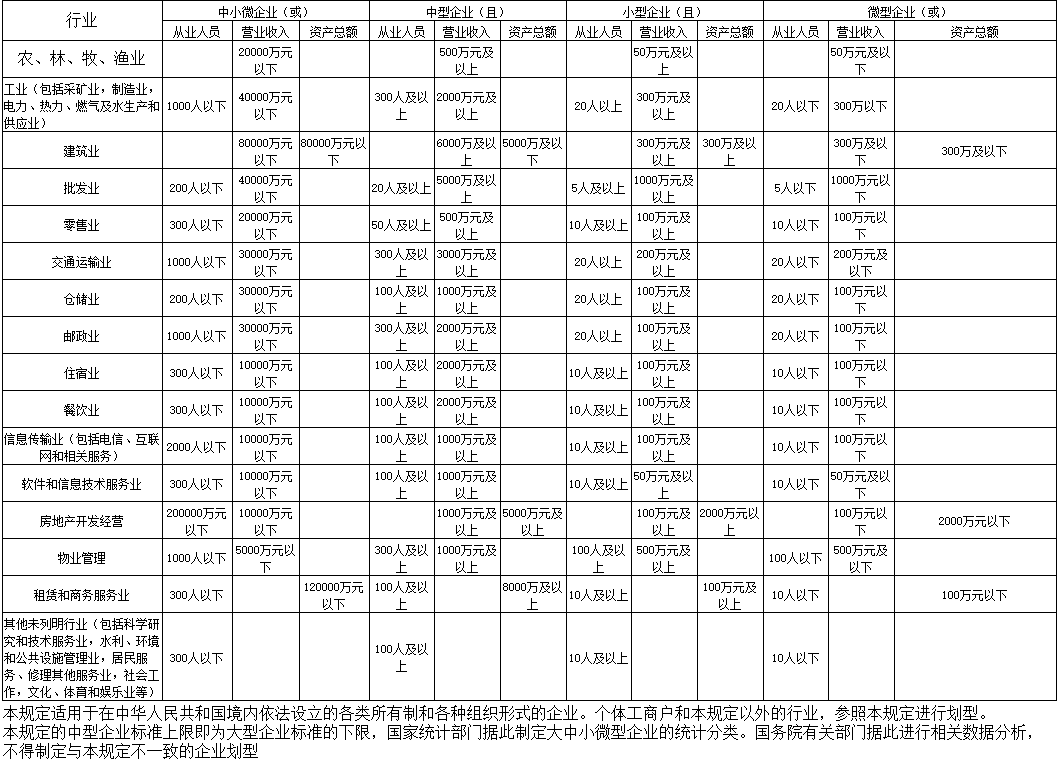 格式十六：残疾人福利性单位声明函本单位郑重声明，根据《财政部民政部中国残疾人联合会关于促进残疾人就业政府采购政策的通知》（财库〔2017〕 141号）的规定，本单位为符合条件的残疾人福利性单位，且本单位参加______单位的______项目采购活动提供本单位制造的货物（由本单位承担工程/提供服务），或者提供其他残疾人福利性单位制造的货物（不包括使用非残疾人福利性单位注册商标的货物）。本单位对上述声明的真实性负责。如有虚假，将依法承担相应责任。                       单位名称（盖章）：                  日    期：享受政府采购支持政策的残疾人福利性单位应当同时满足以下条件：（一）安置的残疾人占本单位在职职工人数的比例不低于25%（含25%），并且安置的残疾人人数不少于10人（含10人）；（二）依法与安置的每位残疾人签订了一年以上（含一年）的劳动合同或服务协议；（三）为安置的每位残疾人按月足额缴纳了基本养老保险、基本医疗保险、失业保险、工伤保险和生育保险等社会保险费；（四）通过银行等金融机构向安置的每位残疾人，按月支付了不低于单位所在区县适用的经省级人民政府批准的月最低工资标准的工资；（五）提供本单位制造的货物、承担的工程或者服务（以下简称产品），或者提供其他残疾人福利性单位制造的货物（不包括使用非残疾人福利性单位注册商标的货物）。前款所称残疾人是指法定劳动年龄内，持有《中华人民共和国残疾人证》或者《中华人民共和国残疾军人证（1至8级）》的自然人，包括具有劳动条件和劳动意愿的精神残疾人。在职职工人数是指与残疾人福利性单位建立劳动关系并依法签订劳动合同或者服务协议的雇员人数。项目编号：NBZS-202211498G项目名称：实景三维宁波建设（数字孪生空间底座建设）采购人：宁波市自然资源和规划局项 目内  容服务期限与地点服务期限：合同签订后至2023年12月底前递交最终成果稿。服务地点：采购人指定地点。付款方式采购人在合同生效后的七个工作日内向中标供应商支付合同款项的60%；根据项目进度安排，基本完成项目工作内容后，支付进度款35%；项目完成并提交成果后，支付尾款5%。履约保证金/验收方式根据招标文件及响应文件，结合项目实际情况由采购人组织验收。合同签订中标通知书发出后30天内签订合同。知识产权本项目最终成果的知识产权归采购人所有。供应商应保证提供服务过程中不会侵犯任何第三方的知识产权。若发生第三方知识产权纠纷，采购人保留追究责任的权利。违约责任1、中标人逾期履行合同的，自逾期之日起，向采购人每日偿付合同总价百分之五的滞纳金；中标人逾期15日不能提交成果，视为中标人不能履行合同，采购人有权解除合同，中标人应承担违约责任，应向采购人支付合同总价百分之十的违约金。2、中标后中标人撤回投标或拒绝签订合同的，给采购人造成的损失、招标过程及重新招标期间产生的费用由中标人承担。序  号内容、要求1项目名称：实景三维宁波建设（数字孪生空间底座建设）项目编号：NBZS-202211498G采购方式：公开招标2采购人名称：宁波市自然资源和规划局项目联系人：高老师项目联系方式：0574-89187569 招标代理单位：宁波中穗招标有限公司地址：宁波市翠柏路89号宁波工程学院公共培训平台大楼A座1109室联系人：马倩倩 李梦 求华勇  联系方式：0574-874007063投标报价及费用：1.本项目采购预算/最高限价：人民币150万元，投标报价超过预算金额或最高限价的作无效标处理。2.投标报价：投标文件中价格全部采用人民币报价。有关本项目实施所需的所有费用（含税费）均计入报价。开标一览表（报价表）是报价的唯一载体。招标文件未列明，而投标人认为必需的费用也需列入报价。3.不论投标结果如何，投标人均应自行承担所有与投标有关的全部费用。4.招标代理服务费的收取标准：本招标公司参照国家发改委发改办价格[2003]857号通知和原国家计委计价格[2002]1980号文件的规定的服务类招标费率标准，以中标通知书确定的总金额为基数，由中标人在领取中标通知书前支付服务费。服务费汇入账户：账户名称：宁波中穗招标有限公司开户银行：中国建设银行宁波市分行银行账号：331019836790505421954工期要求：合同签订后至2023年10月底前完成项目验收。51.付款方式：采购人在合同生效后的七个工作日内向中标供应商支付合同款项的60%；根据项目进度安排，基本完成项目工作内容后，支付进度款35%；项目完成并提交成果后，支付尾款5%。2.投标保证金：无3.履约保证金：无6评标办法：综合评分法。7信息公告媒体：浙江政府采购网。8签订合同时间：中标通知书发出后30日内。9采购资金来源：财政预算资金。10投标文件的上传和递交：1.“电子加密投标文件”的上传、递交：a.投标供应商应在投标截止时间前将“电子加密投标文件”成功上传递交至“政府采购云平台”，否则投标无效。b.“电子加密投标文件”成功上传递交后，供应商可自行打印投标文件接收回执。2.“备份投标文件”的密封包装、递交（非强制项）：a.投标供应商还可以采用邮寄方式或现场方式在投标截止时间前（2023年1月11日17点00分前）递交以U盘存储的 “备份投标文件”（一份）。邮寄地址：宁波市翠柏路89号宁波工程学院公共培训平台大楼A座1109室；收件人：范海东； 联系方式：13567844430。各供应商应自行考虑邮寄在途时间，邮寄过程中无论何种因素导致备份投标文件未按时递交的后果，均由供应商自行负责；b.“备份投标文件”应当密封包装，并在包装上标注投标项目名称、投标单位名称并加盖公章。没有密封包装或者逾期邮寄送达至投标地点的“备份投标文件”将不予接收；c.通过“政府采购云平台”成功上传递交的“电子加密投标文件”已按时解密的，“备份投标文件”自动失效。3.投标文件启用顺序和效力。投标文件的启用，按先后顺位分别为电子投标文件、以U盘存储的数据电文形式的备份投标文件。顺位在先的投标文件已按时解密的，备份投标文件自动失效。在下一顺位的投标文件启用时，前一顺位的投标文件自动失效。★未传输递交电子投标文件的，投标无效。注：评标结束后，本项目的中标供应商仍需提供叁套与电子投标文件一致的纸质投标文件（一正二副），如不一致，以电子投标文件为准。11电子加密投标文件的解密和异常情况处理：1.开标后，采购组织机构将向各投标供应商发出“电子加密投标文件”的解密通知，各投标供应商代表应当在接到解密通知后30分钟内自行完成“电子加密投标文件”的在线解密（加密和解密需同一CA锁）。2.通过“政府采购云平台”成功上传递交的“电子加密投标文件”无法按时解密，投标供应商如按规定递交了“备份投标文件”的，以“备份投标文件”为依据（由采购组织机构按“政府采购云平台”操作规范将“备份投标文件”上传至“政府采购云平台”，上传成功后，“电子加密投标文件”自动失效），否则视为投标文件撤回。3.投标截止时间前，投标供应商仅递交了“备份投标文件”而未将电子加密投标文件成功上传至“政府采购云平台”的，投标无效。12投标文件有效期：90天。★13针对同一采购程序环节的质疑次数：一次性提出。★14解释：本招标文件的解释权属于招标代理机构和采购人。审查类别审查内容（详见资格条件自查表）资格条件审查（一）符合《中华人民共和国政府采购法》第二十二条规定的投标人资格条件。资格条件审查（二）单位负责人为同一人或者存在直接控股、管理关系的不同投标人，不得参加同一合同项下的政府采购活动。除单一来源采购项目外，为采购项目提供整体设计、规范编制或者项目管理、监理、检测等服务的供应商，不得再参加该采购项目的其他采购活动。资格条件审查（三）投标人未被列入“信用中国”网站（www.creditchina.gov.cn）记录失信被执行人或重大税收违法案件当事人名单或政府采购严重违法失信行为记录名单；不处于“中国政府采购网”(www.ccgp.gov.cn)“政府采购严重违法失信行为信息记录”中的禁止参加政府采购活动期间。（以采购代理机构于投标截止日当天在“信用中国”网站（www.creditchina.gov.cn）及中国政府采购网查询结果为准，如相关失信记录已失效，投标人需提供相关证明资料）。资格条件审查（四）特定的资格条件：无。资格条件审查（五）本项目不接受联合体投标。审查类别审查内容符合性审查按招标文件要求签署、签章。符合性审查投标有效期满足招标文件要求。符合性审查符合招标文件要求的，未发生与招标文件中标注“★”的条款实质性偏离的。符合性审查不含有采购人不能接受的附加条件。符合性审查未发现法律、法规和招标文件规定的其他无效情形。分类评分项评分标准分值商务技术分90分项目理解（1）根据标人对本项目的背景情况、政策法规的理解程度进行评议。对本项目的背景情况、政策法规的理解准确到位的得5分；对本项目的背景情况、政策法规的理解较为准确到位的得3分；对本项目的背景情况、政策法规的理解不够准确到位的，最高1分；未提供的不得分。5商务技术分90分项目理解（2）根据投标人针对数字孪生建筑实体底座建设的关键点和难点的分析及解决方案进行评议。 重难点分析准确，解决方案内容详实、措施有力的得5分；重难点分析较为准确，解决方案内容比较详细、措施适当的得3分；重点和难点分析不够准确，解决方案笼统，措施不足的得1分；未提供的不得分。5商务技术分90分项目方案（1）根据投标人提供的整体技术方案（包括但不限于相关规范理解、技术路线、整体思路、建筑、院落实体建设、三维建模数据采集、处理及优化方案、建设内容的梳理提炼）进行综合评议。方案内容完整，条理清晰，表述准确到位的得6 分；方案内容较完整，条理较清晰，表述基本到位的得4分；方案内容不完整，条理欠清晰，表述基本到位的得2分；未提供的不得分。6商务技术分90分项目方案（2）根据投标人提供的实景三维数据脱敏脱密技术方案的方案完整性、技术可行性综合评议。实景三维数据脱敏脱密技术方案完整，技术可行的得6分；实景三维数据脱敏脱密技术方案比较完整，技术比较可行的得4分；实景三维数据脱敏脱密技术方案不完整，技术存在缺陷的得2分；未提供的不得分。6商务技术分90分项目方案（3）根据投标人提供的数字孪生空间底座建设实施方案的完整性、技术可行性综合评议。数字孪生空间底座建设实施方案完整、技术可行的得6分；数字孪生空间底座建设实施方案比较完整性、技术比较可行的得4分；数字孪生空间底座建设实施方案的不完整、技术存在缺陷的得2分。6商务技术分90分项目方案（4）根据投标人提供的全市实景三维数据整合方案的完整性、技术可行性综合评议。数据处理方案全面合理的得6分，数据处理方案基本全面合理的得4分，数据处理方案较差的得2分，未提供的不得分。6商务技术分90分项目方案（5）根据投标人提供的项目组织方案（包括但不限于工作程序与流程、管理组织、项目实施规范和管理制度系）进行综合评议。方案内容完整，条理清晰，表述准确到位的得6分；方案内容较完整，条理较清晰，表述基本到位的得4分；方案内容不完整，条理欠清晰，表述基本到位的得2分；未提供的不得分。6商务技术分90分进度保障措施评委根据投标人提供的项目进度计划及保障措施进行综合评议。进度安排计划及保障措施清楚、详细，考虑全面、切实可行的得6分；进度安排计划及保障措施较清楚、详细，考虑较全面、相对可行的得 4分；进度安排计划及保障措施清楚但不详细，考虑不完整、可行性不足的得2分；未提供的不得分。6商务技术分90分质量保障措施根据投标人提供的针对本项目的成果质量保证措施进行综合评分。服务成果质量保证方案内容完善、措施得力的得6分；服务成果质量保证方案内容较完善、措施适当的得4分；服务成果质量保证方案内容完善程度不高、措施不力的得2分；未提供的不得分。 6商务技术分90分应急响应方案根据投标人提供的应急响应方案进行综合评议。方案内容详实，调理清晰可行性高的，得6分；方案内容较为详实，可行性较高的，得4分；方案内容有不足之处，可行性一般的，得2分；未提供不得分。6商务技术分90分保密安全根据投标人提供的保密安全方案（包含保密制度和拟提供保密设备）进行综合评议。方案内容条理清晰、保密措施有力，可行性高的，得6分；方案内容条理较为清晰、保密措施合理，可行性较高的，得4分；方案内容有不足之处，可行性一般的，得2分；未提供不得分。（拟提供保密设备需提供保密设备清单、采购合同或发票复印件加盖单位公章）6商务技术分90分研发、软硬件保障能力（1）投标人具和本项目相关的软件著作权，每取得一项得1分，最多得3分；（2）投标人自主具有和项目相关的硬件（无人机系统、倾斜摄影数码航摄仪）、三维测图等相关软件，每提供一套得1分，最多得3分。（设备采购需提供发票复印件并加盖公章；知识产权需提供证书复印件加盖公章）6商务技术分90分服务响应根据投标人提供的服务方案及措施（包含售后响应时间，人员解决问题的效率）科学性，可行性进行综合评议。方案及措施科学合理、可行性高的，得6分；方案及措施较为科学合理、可行性较高的，得4分；方案及措施合理性一般、可行性一般的，得2分；未提供不得分。6商务技术分90分项目团队项目负责人：（1）同时具有注册测绘师资格和正高级工程师（测绘类）职称的，得3分，仅具有以上职称其中一项的，得1分,否则不得分； （2）2019年1月1日以来项目负责人获得过地理信息类项目科技进步奖或优秀工程奖金奖（一等奖）及以上的，提供相关证明资料，每个得1分，最高得2分。（提供2022年1月以来任意一个月人员社保证明、证书证明资料复印件并加盖单位公章）5商务技术分90分项目团队项目组成员（除项目负责人）：（1）具有中级工程师（测绘类），每1人得0.5分；最高得2分；（2）具有高级工程师（测绘类），每1人得1分，最高得3分；（证书按高计分，不重复得分）（3）具有地理信息安全保密培训合格证明，每提供1个可得1分，最高得3分。（提供2022年1月以来任意一个月人员社保证明、证书证明资料复印件加盖单位公章）。8商务技术分90分同类业绩2019年1月1日至今，投标人具有同类项目业绩的，每提供一个得0.5分，最高得1分。（以合同签订时间为准，须提供完整清晰的合同复印件等证明材料加盖投标人公章）1价格10分评标基准价=满足招标文件要求且投标价格最低的投标报价投标报价等于基准价的得分为满分10分。投标报价得分=（评标基准价/投标报价）×价格权重（10%）×100投标报价得分以四舍五入保留小数点后两位。投标人满足小微企业的，扣除投标报价的20%，用扣除后价格参与评审。评标基准价=满足招标文件要求且投标价格最低的投标报价投标报价等于基准价的得分为满分10分。投标报价得分=（评标基准价/投标报价）×价格权重（10%）×100投标报价得分以四舍五入保留小数点后两位。投标人满足小微企业的，扣除投标报价的20%，用扣除后价格参与评审。10综合评分得分（满分100分）综合评分得分（满分100分）综合评分得分（满分100分）综合评分得分（满分100分）序号评分项目文件或证明材料所在页码区间自评得分（主观评审部分不用填写自评得分）12345.单位名称组织机构代码注册地址注册登记号经营地址税务登记证号单位性质注册资本经营范围营业期限年月-  年月资质情况员工数量共  人，其中，高级职称  人，中级职称  人共  人，其中，高级职称  人，中级职称  人共  人，其中，高级职称  人，中级职称  人共  人，其中，高级职称  人，中级职称  人共  人，其中，高级职称  人，中级职称  人联系电话传真主要业绩法定代表人基本情况法定代表人基本情况法定代表人基本情况法定代表人基本情况法定代表人基本情况法定代表人基本情况姓名身份证号码职务职称学历备注：备注：备注：备注：备注：备注：序号项目名称用户名称合同金额合同签订时间联系人/电话序号招标文件的商务条款投标文件的商务条款说明（填写：正偏离/负偏离/无偏离）姓    名性   别性   别性   别出生年月专    业学   历学   历学   历职     称何时参加工作何时进入公司从事项目年限工作简历工作简历工作简历工作简历工作简历工作简历工作简历工作简历业主单位项目名称项目名称规模合同时间合同时间管理业绩管理业绩序号姓名性别职称专业联系电话分工1234567序号招标要求投标响应偏离情况序号采购内容投标报价备注小写：大写：投标声明投标声明序号项目名称单位数量单价（元）总价（元）123……总计总计总计总计总计